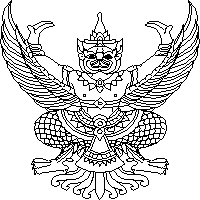 ประกาศองค์การบริหารส่วนตำบลคลองศกเรื่อง การมอบอำนาจของนายกองค์การบริหารส่วนตำบลให้รองนายกองค์การบริหารส่วนตำบลคลองศกปฏิบัติราชการแทนขององค์การบริหารส่วนตำบลคลองศก อำเภอพนม จังหวัดสุราษฎร์ธานี.................................................             	เพื่อให้การบริหารขององค์การบริหารส่วนตำบลคลองศก เป็นไปด้วยความรวดเร็ว คล่องตัวรวมทั้งเป็นการลดขั้นตอนและระยะเวลาในการสั่งการ การอนุญาต และการอนุมัติในเรื่องเกี่ยวกับการให้บริการประชาชนโดยตรง	อาศัยอำนาจตามความในมาตรา 60 แห่งพระราชบัญญัติสภาตำบลและองค์การบริหารส่วนตำบล พ.ศ. 2537 แก้ไขเพิ่มเติมฉบับที่ 6 พ.ศ.2552 จึงมอบอำนาจให้รองนายกองค์การบริหารส่วนตำบลปฏิบัติราชการแทน ในการสั่งการ การอนุญาต และการอนุมัติ ตามบัญชีการมอบอำนาจแนบท้ายคำสั่งนี้ ในการนี้ เมื่อรองนายกองค์การบริหารส่วนตำบลได้ปฏิบัติราชการที่ได้รับมอบหมายตามคำสั่งนี้แล้ว ให้ทำบัญชีสรุปย่อเรื่องเสนอนายกองค์การบริหารส่วนตำบลทราบทุกสามสิบวัน	ทั้งนี้ ตั้งแต่บัดนี้เป็นต้นไป                            สั่ง ณ วันที่ 16  เดือน ธันวาคม    พ.ศ. 2558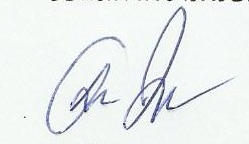    (นายธีรยุทธ  แต่งนวล)                                                                 นายกองค์การบริหารส่วนตำบลคลองศก.